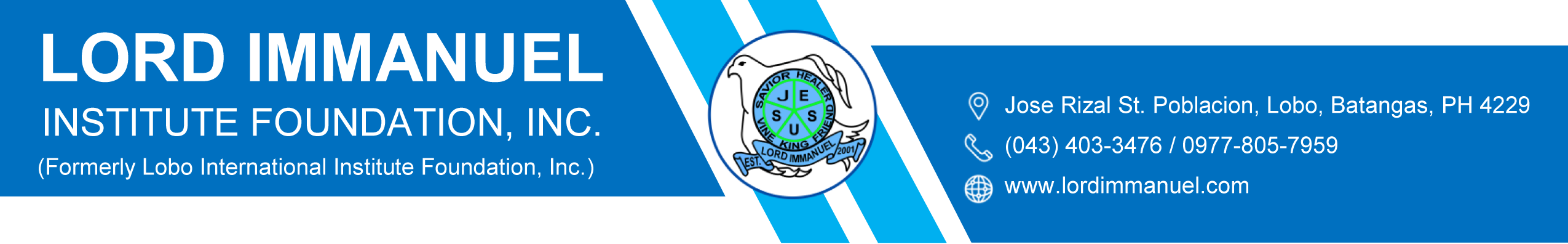 Action Plan for Flagship TeamS.Y. 2022-2023FACULTY and CURRICULUM DEVELOPMENT TEAMTeam Leader:	Ani Pearl M. PanganibanMembers:      John Daniel Abarquez	 	               Arianne Alona B. BañadosACTION PLANSY 2022 – 2023Prepared by:AREAS OF CONCERNOBJECTIVESSTRATEGIES/ACTIVITIESTIME FRAMERESOURCESRESOURCESRESOURCESFUNDING SOURCEEXPECTED OUTCOMEFUNDHUMANMATERIAL/SFACULTY andCURRICULUM DEVELOPMENTTEAM1. Develop professionally competent teachers1. Attend trainings and webinars in relation to the subject taught along with Christian values.Scheduled INSET by PEACYear RoundTeachersPrincipalAcademic ConsultantBooks Professional magazinesSchool FundDeveloped, competent, dedicated, and Spirit-filled teachersFACULTY andCURRICULUM DEVELOPMENTTEAM1. Develop professionally competent teachers2. Conduct in-service trainings based on needs.Scheduled INSET by PEACYear RoundTeachersPrincipalAcademic ConsultantBooks Professional magazinesSchool FundDeveloped, competent, dedicated, and Spirit-filled teachersFACULTY andCURRICULUM DEVELOPMENTTEAM1. Develop professionally competent teachers3. Read professional books, magazines, and Christian references. Scheduled INSET by PEACYear RoundTeachersPrincipalAcademic ConsultantBooks Professional magazinesSchool FundDeveloped, competent, dedicated, and Spirit-filled teachersFACULTY andCURRICULUM DEVELOPMENTTEAM1. Develop professionally competent teachersAttend post graduate studies.(Ms. Sharmaine Dawn M. Ayano finished 9 units of Master’s degree.Mrs. Rachel T. Ingco is currently taking 18 units of education.)Scheduled INSET by PEACYear RoundTeachersPrincipalAcademic ConsultantBooks Professional magazinesSchool FundDeveloped, competent, dedicated, and Spirit-filled teachersFACULTY andCURRICULUM DEVELOPMENTTEAM1. Develop professionally competent teachersConduct seminars in relation to English Language Proficiency  Scheduled INSET by PEACYear RoundTeachersPrincipalAcademic ConsultantBooks Professional magazinesSchool FundDeveloped, competent, dedicated, and Spirit-filled teachersFACULTY andCURRICULUM DEVELOPMENTTEAM2. Fill gaps in student’s entry and exit skills in different subject areas1. Administer Pre – Test and Post test2. Administer intervention programAugustToAprilPhp 2,000TeachersPre-Test and Post-Test QuestionnairesSchool FundGathered data for interventionFACULTY andCURRICULUM DEVELOPMENTTEAM3. Provide a variety of activities for effective teaching and learning aligned with the school’s vision, mission and philosophy for holistic student development1.  Integration of the Bible in every subjects taught (hymns for poetry; history; Kingdom educationAugustToAprilTeacherswww.lared.orgSurvival QuestCharacter Questwww.biblegateway.comSchool FundAcademically- competent learners equipped with physical and social skills and desired Christian valuesDeveloped 21st century teachers FACULTY andCURRICULUM DEVELOPMENTTEAM2. Conduct of activities (curricular and co – curricular)a. Hold academic contests and skills competition such as  • English and Filipino Contest Essay WritingPoster MakingPostlog • Campus Journalism Faculty, staff and parentsScience Quiz beePoster MakingSlogan ContestEssay WritingAugustToApril  Students Principal ParentsTeachersPrincipalTeachersAcademic ConsultantK to 12 Curriculum GuidesBibleResearch MaterialsSchool FundAcademically- competent learners equipped with physical and social skills and desired Christian valuesDeveloped 21st century teachers FACULTY andCURRICULUM DEVELOPMENTTEAM3. Use of Learning Materials and Teaching Guides aligned with the K to 12 Curriculum, specifically Most Essential Learning Competencies (MELCS). AugustToApril  Students Principal ParentsTeachersPrincipalTeachersAcademic ConsultantK to 12 Curriculum GuidesBibleResearch MaterialsSchool FundAcademically- competent learners equipped with physical and social skills and desired Christian valuesDeveloped 21st century teachers FACULTY andCURRICULUM DEVELOPMENTTEAM4.  Utilization of the books introduced by Dr. Nancy Hameloth (English)AugustToApril  Students Principal ParentsTeachersPrincipalTeachersAcademic ConsultantProfessional Books School FundAcademically- competent learners equipped with physical and social skills and desired Christian valuesDeveloped 21st century teachers FACULTY andCURRICULUM DEVELOPMENTTEAM5. Utilization of Purpose Driven Life (Filipino)Every last Thursday of the MonthTeachersStudentsPurpose Driven Life Books (Tagalog Version)School FundAcademically- competent learners equipped with physical and social skills and desired Christian valuesDeveloped 21st century teachers FACULTY andCURRICULUM DEVELOPMENTTEAM6. Meeting with the teachers to discuss different strategies used in the classroom teachingEvery Monday of the monthPrincipal TeachersResearch MaterialsSchool FundAcademically- competent learners equipped with physical and social skills and desired Christian valuesDeveloped 21st century teachers JOHN DANIEL ABARQUEZMemberARIANNE ALONA B. BAÑADOSMemberANI PEARL M. PANGANIBANTeam Leader